BibliodramaDie andere Art der Bibelarbeit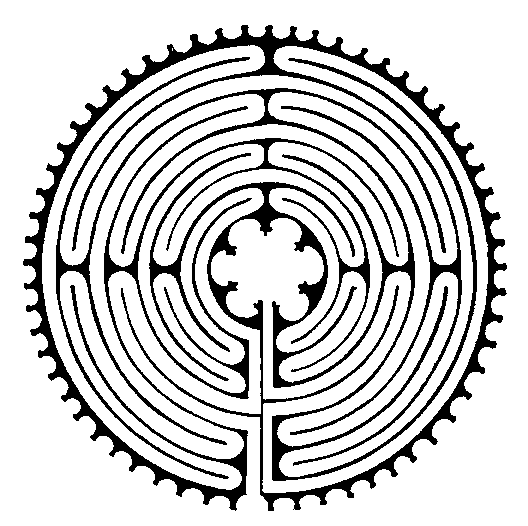 zur Jahreslosung
aus 1. Mose 16, 13:Du bist ein Gott, der mich sieht.am Freitag, den 20. Januar 2023 um 19.00 Uhr im GemeindehausAnmeldung bis zum 9.1. unter Tel.: 07156/8361 oder pfarramt.ditzingen-west@elkw.deKursleitung: Burkhard Frauer, Pfarrer und Bibliodramaleiter